Publicado en  el 30/08/2016 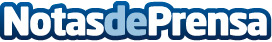 Fitbit presenta su nuevo modelo de pulsera inteligenteEl nuevo producto, que se llama Fitbit Charge 2, presenta varias novedades respecto las anteriores versiones de esta pulsera inteligenteDatos de contacto:Nota de prensa publicada en: https://www.notasdeprensa.es/fitbit-presenta-su-nuevo-modelo-de-pulsera Categorias: Moda Innovación Tecnológica http://www.notasdeprensa.es